Al Dsga Al Dirigente Scolastico Dell’I.C. “MasaccioCOMUNICAZIONE Turni/orari di servizio COLLABORATORI SCOLASTICIPLESSO______________________________________SETTIMANA DAL                                      AL  	SETTIMANA DAL                                   AL  	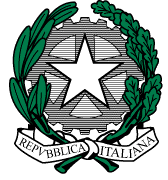 ISTITUTO COMPRENSIVO STATALE "MASACCIO"- ARIC827001 -Viale Gramsci, 57 - 52027  SAN GIOVANNI VALDARNO  (AR)Tel. 0559126120www.icmasaccio.edu.it p.e.o. aric827001@istruzione.gov.it -  p.e.c. aric827001@pec.istruzione.it c.f. 81003770518 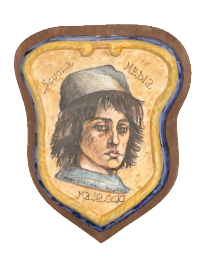 TURNOCognome NomeORARIOORARIOFirmaTURNOCognome NomeEntraEsceFirma123TURNOCognome NomeORARIOORARIOFirmaTURNOCognome NomeEntraEsceFirma123